Правила пользования огнетушителями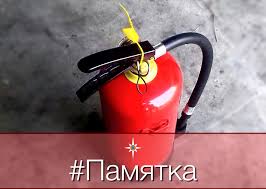 Пожар – страшная беда. Справиться с ней непросто, и один из эффективных способов – применение огнетушителей. Следует заранее научиться ими пользоваться, чтобы не терять времени в критический момент. Огнетушитель - это техническое устройство, предназначенное для тушения пожаров в начальной стадии их возникновения. Каждый человек должен знать, как устроен, как действует огнетушитель, и уметь обращаться с ним.В начальной стадии пожара огнетушитель может спасти жизнь и имущество, когда требуется потушить небольшое возгорание или удержать распространение пожара до прибытия пожарных. Однако они бесполезны при тушении большого огня.Некоторые советы:- приобретите огнетушитель, которым Вы сможете потушить пожар в момент его возникновения.- огнетушитель должен быть такого веса, чтобы члены семьи могли им воспользоваться.Огнетушители разделяются на следующие типы:1. Пенные.Для тушения горючих жидкостей (бензин, масло, лак, краска) и очагов пожаров твердых материалов на площади не более 1м, за исключением установок, находящихся под напряжением;2. Порошковые.Для тушения загораний легковоспламеняющихся и горючих жидкостей, лаков, красок, пластмасс, электроустановок, находящихся под напряжением до 1000 вольт;3. Углекислотные.Для тушения различных веществ и материалов, электроустановок под напряжением, любых жидкостей. Эти огнетушители не имеют себе равных при тушении пожара в архивах, хранилищах произведений искусств.Порядок применения воздушно-пенных огнетушителей: При тушении пожара необходимо: - поднести огнетушитель к месту пожара; - выдернуть чеку; - направить рукав на очаг пожара; - нажать на ручку запорно-пускового устройства.Порядок применения порошковых огнетушителей: - в первую очередь нужно ознакомиться с инструкцией, нарисованной на огнетушителе;- огнетушитель всегда должен находиться в одном и том же месте, чтобы в любой момент можно было им воспользоваться;Если произошло возгорание, необходимо провести следующие действия:- необходимо поднести огнетушитель на минимально возможное и безопасное для тушения пожара расстояние, учитывая, что длина струи огнетушащего вещества составляет 3 м;- сорвать пломбу на огнетушителе, имеющуюся на запорно-пусковом устройстве (ЗПУ);- выдернуть чеку;- направить насадку шланга на очаг возгорания;- нажать курок (рычаг) на огнетушителе;- подождать 3–5 секунд для приведения огнетушителя в готовность;- при выходе огнетушащего вещества тушить возгорание.Порядок применения углекислотных огнетушителей: - приблизиться с огнетушителем к очагу пожара (возгорания) на расстояние 2 – 3 метра; - направить раструб на огонь; - снять пломбу и выдернуть предохранительную чеку; - нажать на клавишу рукоятки или открыть запорное устройство до упора, в зависимости от модификации огнетушителя и завода-изготовителя; - по окончании тушения пожара (огня) отпустить рычаг (закрыть вентиль).Запрещается эксплуатация огнетушителей с наличием вмятин, вздутостей или трещин в корпусе, на запорно-пусковом устройстве, на накидной гайке, а также в случае нарушения герметичности соединения узлов огнетушителя и неисправности индикатора давления:- наносить удары по огнетушителю; - разбирать и перезаряжать огнетушители лицам, не имеющих право на проведение таких работ; - бросать огнетушители в огонь во время применения по назначению и ударять ими о землю для приведения его в действие; - направлять насадку огнетушителя (гибкий шланг, сопло или раструб) во время его эксплуатации в сторону людей; - использовать огнетушители для нужд не связанных с тушением пожара (очага возгорания). Во время тушения пожара одновременно несколькими огнетушителями не разрешается направлять струи огнетушащего вещества навстречу друг другу.Во время тушения пожара огнетушитель следует держать вертикально, так как горизонтальное положение не обеспечивает полного использования его заряда. Использованные огнетушители (даже если их заряд использован не полностью), а также огнетушители с сорванными пломбами необходимо немедленно направлять на перезарядку.Отдел надзорной деятельности и профилактической работы  Всеволожского района УНД и ПР Главного управления МЧС России по Ленинградской области напоминает:при возникновении любой чрезвычайной ситуации или происшествия необходимо срочно звонить в службу спасения по телефонам    "01" или "101".Владельцам мобильных телефонов следует набрать номер "101", "112" или                      8 (813-70) 40-829